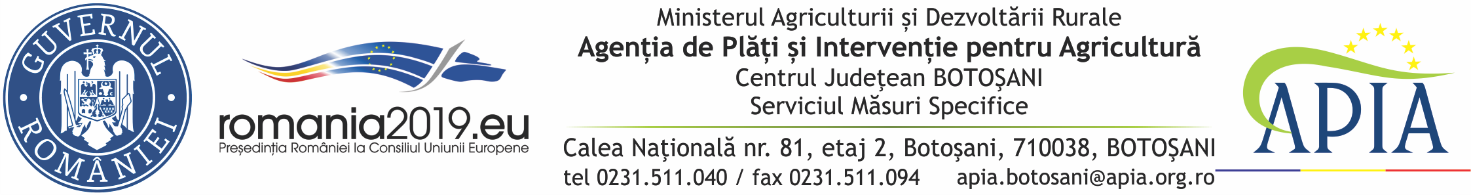 02.04.2019Cuantumurile stabilite în conformitate cu Hotărârea de Guvern:CONDUCEREA APIA CJ BOTOȘANIANT - Sector vegetalCuantum
(euro)ANT - Sector vegetalCuantum
(euro)ANT 1 - Ajutor Naţional Tranzitoriu pentru culturi amplasate pe teren arabil14,7033 euro/haANT 2 şi 3 - Ajutor Naţional Tranzitoriu pentru in pentru fibră7,6474 euro/haANT 2 şi 3 - Ajutor Naţional Tranzitoriu pentru cânepă pentru fibră7,6474 euro/haANT 4 - Ajutor Naţional Tranzitoriu pentru tutun1.487,6627euro/haANT 5 - Ajutor Naţional Tranzitoriu pentru hamei381,5147 euro/haANT 6 - Ajutor Naţional Tranzitoriu pentru sfeclă de zahăr77,8186 euro/haANT - Sector zootehnicANT 7 - Ajutor Naţional Tranzitoriu - Schema decuplată de producţie, specia bovine - sector lapte16,5777 euro/tonăANT 8 - Ajutor Naţional Tranzitoriu - Schema decuplată de producţie, specia bovine - sector carne76,0774 euro/capANT 9 - Ajutor Naţional Tranzitoriu - Schema cuplată de producţie, speciile ovine/caprine4,8503euro/cap